Ministero dell’Istruzione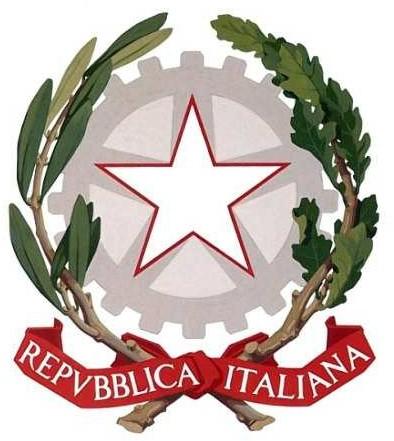 Istituto Comprensivo Padre Pino PuglisiVia Tiziano, 9 – 20090 Buccinasco (Milano)tel. 0248842132 - 0245712964 – fax 0245703332e-mail: miic8ef00b@istruzione.it – icpadrepinopuglisi@gmail.compec: miic8ef00b@pec.istruzione.itDICHIARAZIONE PER IL RIENTRO A SCUOLA DI ALUNNI/E RISULTATI/E CONTATTI DI CASO O CONTAGIATIIl sottoscritto COGNOME _______________________		NOME ______________________________n. tel./cell. ___________________________________		mail. _______________________________		genitore/esercente la responsabilità genitoriale/tutore dell’alunno/aCOGNOME ___________________________________ 		NOME ______________________________frequentate la classe ___________________Sez. _________    INFANZIA ROBBIOLO 		INFANZIA PETRARCA 	       PRIMARIA ROBBIOLO 		PRIMARIA ROBARELLO SECONDARIA LAURA CONTI DICHIARAche nel periodo di sospensione delle lezioni per festività natalizie  il/la proprio/a figlio/a è risultato/a contatto di un caso COVID-19. Di aver consultato il proprio medico di medicina generale/pediatra di libera scelta e di essersi scrupolosamente attenuto alle vigenti misure di sicurezza relativamente a: Durata della quarantenaModi e tempi di effettuazione di tamponi antigenici o molecolari (allegare eventuale esito)Per i soli soggetti asintomatici che abbiano ricevuto la dose booster – abbiano completato il ciclo vaccinale primario nei 120 giorni precedenti oppure siano guariti da infezione da SARS-CoV-2 nei 120 giorni precedenti di aver consultato il proprio medico di medicina generale/pediatra di libera scelta e di essersi scrupolosamente attenuto alle vigenti misure di sicurezza relativamente a: Auto-sorveglianza Obbligo di indossare dispositivi di protezione delle vie respiratorie di tipo FFP2 OPPURE  il/la proprio/a figlio/a è risultato/a positivo al COVID-19. Allega: Certificato di riammissione sicura in comunità (rilasciato dal medico di medicina generale o pediatra di libera scelta)OPPURE Certificato di fine isolamento (rilasciato da ATS)In fede 								     Data_______________________					     _________________________ (Firma del dichiarante) La presente dichiarazione deve essere consegnata agli insegnanti con gli eventuali allegati il giorno del rientro a scuola 